Dr. Kinney earned his Doctor of Physical Therapy degree from Columbia University. He is Board Certified Clinical Specialist in Orthopedics and is currently pursuing a fellowship in Orthopaedic Manual Physical Therapy at Regis University. He is a Certified Strength and Conditioning Specialist (CSCS) and has achieved certification as an Integrated Manual Therapist (CIMT) with Great Lakes Seminars. Additionally, he completed extensive training in Neuro-Developmental Treatment, becoming certified under Recovering Function. He helped develop APTA Indiana’s Pain Special Interest Group and is the current chair. Steven has practiced in outpatient, subacute rehab, home health, inpatient rehab, and acute care hospital settings with diverse patient populations. He currently works in adult and pediatric outpatient and acute care hospital settings. He enjoys using an integrated approach to serve the varied needs of his patients. He is also a lab instructor and guest lecturer at Indiana State University. He has taught and developed continuing education courses for physical therapists and other healthcare professionals at the state and national level. 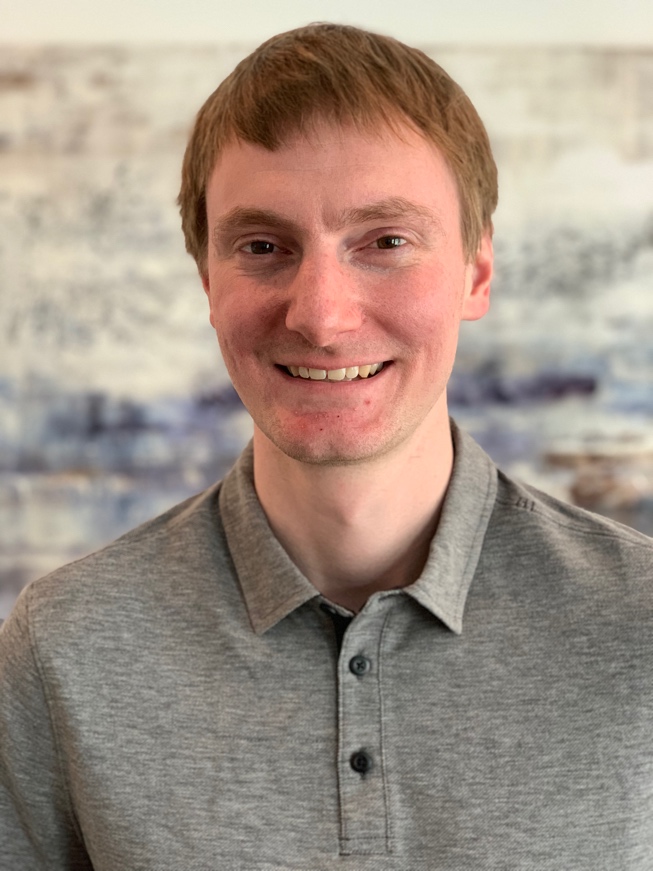 